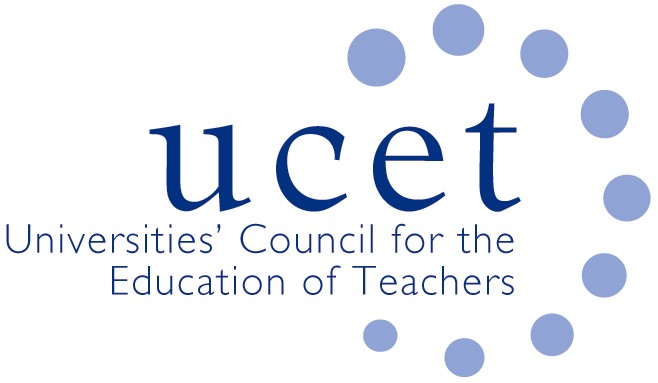 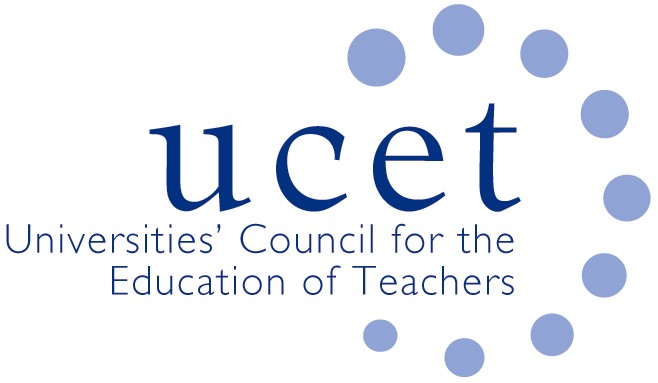 UCET Executive Committee 10.30am, 10 December 2019			Mary Sumner House, Tufton Street, London SW1P 3RBAgendaDeclarations of interestMinutes and matters arising (inc. conference feedback)UCET risk register (enc.)UCET strategy:Report back from 15 November strategy meetingIBTE group and paper (enc.)Research issues:REF engagementDrafting of case studies for BRITEC paper Policy issues:ITE content framework (enc.)Skills test changes (enc.)ITE recruitment & new apply system (enc.)OfSTED ITE inspection framework (enc.)Early Career Framework (enc.)UCET General Election press releaseSupporting SEND specialismsSRG minutes (enc.)UCET December newsletter (enc.)Any other businessDate of next meeting: 10am,  7 January 2020 (followed by meeting with DfE and OfSTED)